Краткосрочная дополнительная общеобразовательная программа туристско-краеведческой направленности«Клуб путешественников»для 6-х, 7-х, 10-х классов Программа рассчитана на 12 часов																					Составила учитель географии Волкова О.В.Красногвардейское, 2020 Содержание 1.  Пояснительная записка Краткосрочная дополнительная  общеобразовательная программа туристско-краеведческой направленности «Клуб путешественников» для 6-х, 7-х, 10-х классов разработана в соответствии с новыми требованиями ФГОС ООО.  Программа предполагает развитие у обучающихся расширения международных экономических, политических и культурных связей, международного туризма является важным средством анализа информации, и в будущем будет способствовать более успешной социализации выпускников. В современных условиях все чаще приходится пользоваться электронными и спутниковыми картами, которые необходимо уметь читать и анализировать. В этой связи актуальным становится изучение ГИС-технологий и GPS-навигационных систем. Изучение всех разделов поможет освоению географической номенклатуры, что является одной из целей картографической подготовки, а именно – “знание карты”. Программа разработана на основе:   Федеральный закон от 29.12.2012 № 273-ФЗ  "Об образовании в Российской Федерации" (с изменениями)Постановление Главного государственного санитарного врача РФ от 29.12.2010 г. № 189  "Об утверждении СанПиН 2.4.2.2821-10 «Санитарно-эпидемиологические требования к условиям и организации обучения в общеобразовательных  учреждениях» (с изменениями).Приказ Министерства образования и науки Российской Федерации от 17 декабря 2010 г. № 1897 «Об утверждении и введении в действие  федерального государственного образовательного стандарта основного общего образования».Методические  рекомендации для педагогических работников образовательных организаций по реализации Федерального закона от 29 декабря 2012 г.  № 273-ФЗ «Об образовании в Российской Федерации».Концепция духовно- нравственного развития и воспитания личности и гражданина России. А.Я. Данилюк, А.М. Кондаков, В.А. Тишков, М., Просвещение, 2009; Конституция Российской Федерации, ст.38,43;Положение о рабочей программе  МБОУ «Красногвардейская школа №2»  от 27.02.2015Учебный план МБОУ «Красногвардейская школа №2» на 2019/2020 учебный год;Годовой календарный график на 2019/2020 учебный год.      На изучение краткосрочной  дополнительной  общеобразовательной программы туристско-краеведческой направленности «Клуб путешественников» в 6-х, 7-х, 10-х классах отводится 12 часов. Актуальность программы заключается в усилении внимания на развитие и воспитание личности обучающихся, обеспечивающих формирование основ гражданской идентичности: чувства сопричастности и гордости за свою Родину, уважения к истории и культуре народа, воспитания нравственности ребенка.           Программа педагогически целесообразна, так как способствует более разностороннему раскрытию индивидуальных способностей ребенка, которые не всегда удаётся рассмотреть на уроке, развитию у детей интереса к различным видам деятельности, желанию активно участвовать в продуктивной, одобряемой обществом деятельности, умению самостоятельно организовать своё свободное время. Целью программы является создание условий для всестороннего развития личности ребенка, формирования географических знаний, умений, опыта творческой деятельности и ценностного отношения к миру; понимания закономерностей развития географической оболочки через формирование картографической грамотности обучающихся, развитие навыков работы с новыми современными картографическими продуктами.2. Планируемые результаты освоения курсаРезультаты освоения курсаПрограмма содержит систему практических заданий-экспериментов, направленных на достижение личностных, метапредметных и предметных результатов : Личностные результаты:-Овладение на уровне общего образования законченной системы географических знаний и умений, навыками их применения в различных жизненных ситуациях;-Осознание ценности географического знания как важнейшего компонента научной картины мира;-Сформированность устойчивых установок социально-ответственного поведения в географической среде – среде обитания всего живого, в том числе и человека.Метапредметными результатами изучения является формирование универсальных учебных действий (УУД)Личностные УУД:-эмоционально-ценностное отношение к окружающей среде, необходимости её сохранения и рационального использования;-патриотизм, любовь к своей местности, своему региону, своей странице;Регулятивные УУД:-способность к самостоятельному приобретению новых знаний и практических умений;-умение управлять своей познавательной деятельностью;-умение организовывать свою деятельность, определять её цели и задачи, выбирать средства реализации цели и применять их на практике, оценивать достигнутые результаты.Познавательные УУД:-формирование и развитие посредством географического знания познавательных интересов, интеллектуальных и творческих способностей учащихся;-умения вести самостоятельный поиск, анализ и отбор информации, её преобразование, сохранение, презентации с помощью технических средств и информационных технологий.Коммуникативные УУД:-самостоятельно организовывать учебное взаимодействие в группе (определять общие цели, распределять роли, договариваться друг с другом и т.д.)Предметные результаты:1.Овладение элементарными практическими умениями использования приборов и инструментов для определения количественных и качественных характеристик компонентов географической среды, в том числе ее экологических параметров;2.Овладение основными навыками нахождения, использования и презентации географической информации; 3.Формирование представлений об особенностях природных явлений на различных территориях и акваториях;4. Научиться практическим навыкам охраны окружающей среды;5. Научится самостоятельно составлять простейший план местности, ориентироваться на местности по компасу и местным признакам, производить элементарную глазомерную съёмку местности.Учащиеся должны уметь (называть, показывать): •уметь создавать и защищать электронные презентации; •работать с различными источниками географической информации; Системно - деятельностный подход.В основе реализации программы лежит системно - деятельностный подход, который предполагает:•воспитание и развитие качеств личности, отвечающих требованиям информационного общества, инновационной экономики, задачам построения российского гражданского общества на основе принципов толерантности, диалога культур и уважения его многонационального, поликультурного.•переход к стратегии социального проектирования и конструирования на основе разработки содержания и технологий образования, определяющих пути и способы достижения социально желаемого уровня (результата) личностного и познавательного развития занимающегося;•развитие личности обучающегося на основе освоения универсальных учебных действий, познания и освоения мира;•признание способов организации образовательной деятельности и учебного сотрудничества в достижении целей личностного и социального развития занимающихся;•учёт индивидуальных возрастных, психологических и физиологических особенностей занимающихся;Критериями эффективности реализации программы будет динамика основных показателей развития и воспитания обучающихся: 1. Динамика предметных результатов обучения.2. Мотивация на занятиях экспериментальной деятельностью.3. Развитие личностной, социальной, экологической и здоровье сберегающей культуры обучающихся.4. Динамика социальной, психолого-педагогической и нравственной атмосферы в детском коллективе.5. Включенность родителей в образовательный и воспитательный процесс.В ходе осуществления программы могут быть сформированы следующие способности:•Рефлексировать (видеть проблему; анализировать сделанное – почему получилось, почему не получилось, видеть трудности, ошибки);•Целеполагать (ставить и удерживать цели);•Планировать (составлять план своей деятельности);•Моделировать (представлять способ действия в виде модели-схемы, выделяя все существенное и главное);•Проявлять инициативу при поиске способа (способов) решения задачи;•Вступать в коммуникацию (взаимодействовать при решении задачи, отстаивать свою позицию, принимать или аргументировано отклонять точки зрения других).Таким образом, данная программа внеурочной деятельности позволяет реализовать практическую часть предмета география, через экспериментально-исследовательскую деятельность в рамках реализации ФГОС ООО. 3. Содержание  программыВ курсе “Клуб путешественников. Путешествия по материкам и океанам” у обучающихся формируются знания о географической целостности и неоднородности Земли. Содержание курса добавляется страноведческими знаниями.Основная цель курса: развитие представлений о разнообразии природы и сложности протекающих в ней процессов, формирование знаний о странах и народах мира.При изучении курса решаются следующие задачи: расширение представлений о природе Земли;создание образных представлений о крупных регионах мира и странах с выделением особенностей природы, природных богатств и населения;развитие географической грамотности посредством работы с картами разнообразного содержания, изучения способов изображения географических объектов и явлений, применяемых на этих картах; формирование специфических географических и общеучебных умений составлять географические описания территорий, а также особенностей распространения природных и объектов и явлений по картографическим источникам;развитие представлений о размещении природных и антропогенных объектов;развитие понимания воздействия человека на состояние природы и следствий взаимодействия природы и человека;формирование представления о странах и народах мира. Главная цель курса — формирование географического образа своей Родины во всем его многообразии и целостности на основе комплексного подхода и показа взаимодействия и взаимовлияния трех основных компонентов — природы, населения и хозяйства.Содержание курса “Клуб путешественников. ” направлено на формирование универсальных учебных действий, обеспечивающих развитие познавательных и коммуникативных качеств личности. Учащиеся включаются в проектную и исследовательскую деятельность, основу которой составляют такие учебные действия, как умение видеть проблемы, ставить вопросы, классифицировать, наблюдать, проводить эксперимент, делать выводы и умозаключения, объяснять, доказывать, защищать свои идеи, давать определения понятиям, структурировать материал и др. Учащиеся включаются в коммуникативную учебную деятельность, где преобладают такие её виды, как умение полно и точно выражать свои мысли, аргументировать свою точку зрения, работать в сотрудничестве, представлять и сообщать информацию в устной и письменной форме, вступать в диалог и т. д.Тема 1 Великие открытия «Открытие» Земли. Основные этапы накопления знаний о Земле, её природе и населении. Эпоха Великих географических открытий. Открытие Нового Света Поиски пути из Европы в Индию. Поиски северо-западного и северо-восточного проходов и материка у Южного полюса.Тема 2. Человек в пути  Антарктика, её площадь, происхождение названия. Природа Антарктического побережья. Сахара- величайшая пустыня мира. Животный и растительный мир джунглей. Восхождение на вершину Гималаев. Тайна Бермудского треугольника.Тема 3. Страны и народы Викинги – великий народ. Северные народы двух континентов. Дикие племена на берегах Амазонки. Как их спасти? Коренное население Австралии и Океании. Исландия: вулканизм и ледники. Легендарный народ-майя. Откуда появились индейцы? Зависимость размещения населения Африки от исторических и природных факторов. Японские острова: вулканизм, землетрясения, тайфуны 4. Тематическое  планирование5. Календарно-тематическое планированиеМУНИЦИПАЛЬНОЕ БЮДЖЕТНОЕ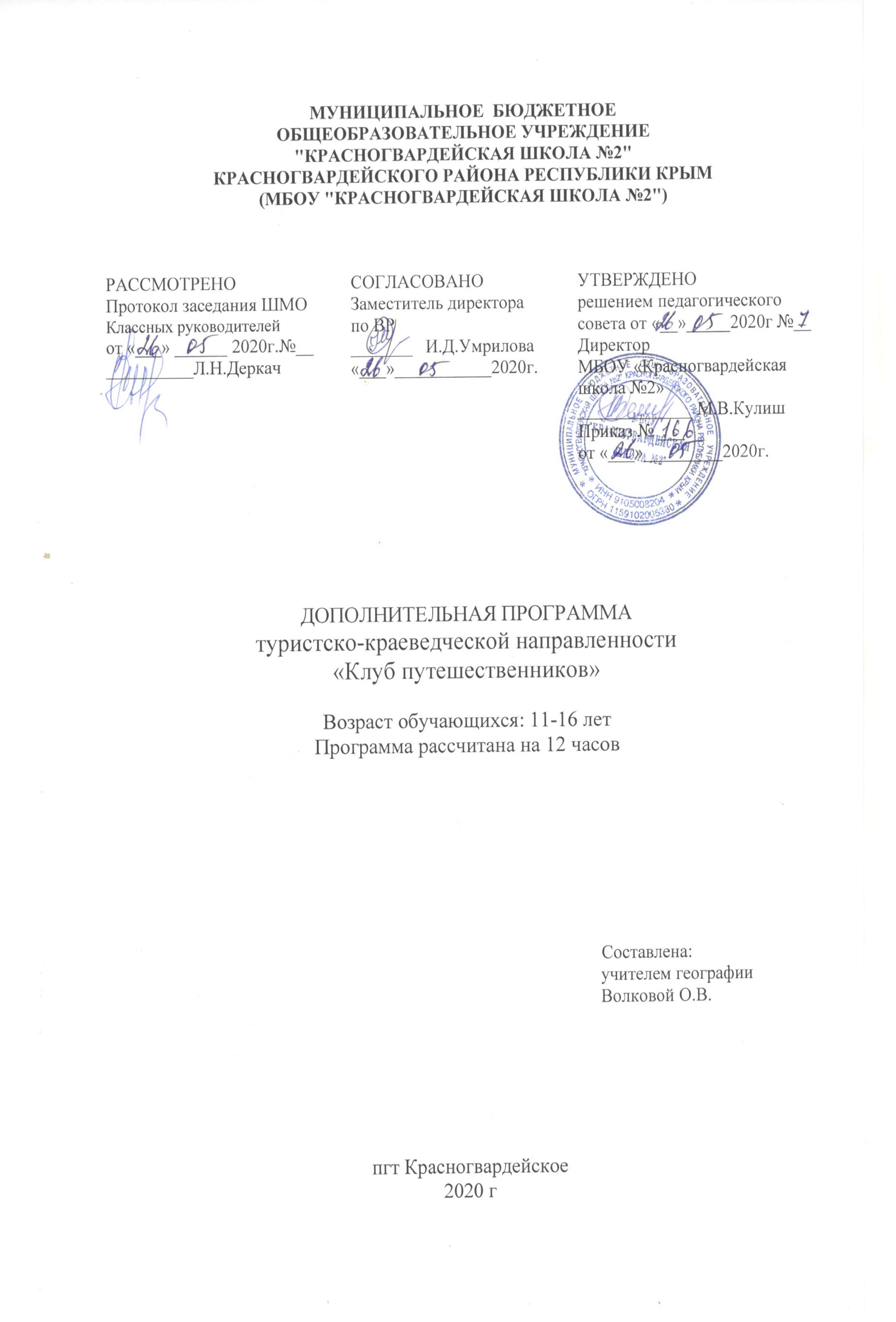 ОБЩЕОБРАЗОВАТЕЛЬНОЕ УЧРЕЖДЕНИЕ"КРАСНОГВАРДЕЙСКАЯ   ШКОЛА №2"КРАСНОГВАРДЕЙСКОГО  РАЙОНА РЕСПУБЛИКИ КРЫМ(МБОУ "КРАСНОГВАРДЕЙСКАЯ   ШКОЛА №2")Пояснительная записка  3Планируемые результаты освоения курса4Содержание программы  5Тематическое  планирование6Календарно-тематическое планирование  7№п/пНазвание темыКол-во часов1Великие открытия32Человек в пути  33Страны и народы6Итого:12№ п/пНазвание раздела, темыКол-во часовДата проведения Дата проведения № п/пНазвание раздела, темыКол-во часовпланфактТема: « Великие открытия»«Открытие» Земли. Основные этапы накопления знаний о Земле, её природе и населении. Эпоха Великих географических открытий. https://yandex.ru/video/preview/?filmId=6662264185345195564&text=%D0%AD%D0%BF%D0%BE%D1%85%D0%B0%20%D0%92%D0%B5%D0%BB%D0%B8%D0%BA%D0%B8%D1%85%20%D0%B3%D0%B5%D0%BE%D0%B3%D1%80%D0%B0%D1%84%D0%B8%D1%87%D0%B5%D1%81%D0%BA%D0%B8%D1%85%20%D0%BE%D1%82%D0%BA%D1%80%D1%8B%D1%82%D0%B8%D0%B9%20%D0%B2%D0%B8%D0%B4%D0%B5%D0%BE%D1%83%D1%80%D0%BE%D0%BA&path=wizard&parent-reqid=1590578299672761-615528004708548439500288-production-app-host-man-web-yp-299&redircnt=1590578312.13Поиски пути из Европы в Индию. https://yandex.ru/video/preview/?filmId=2157228321756234581&text=%D0%9F%D0%BE%D0%B8%D1%81%D0%BA%D0%B8%20%D0%BF%D1%83%D1%82%D0%B8%20%D0%B8%D0%B7%20%D0%95%D0%B2%D1%80%D0%BE%D0%BF%D1%8B%20%D0%B2%20%D0%98%D0%BD%D0%B4%D0%B8%D1%8E%20%D0%B2%D0%B8%D0%B4%D0%B5%D0%BE%D1%83%D1%80%D0%BE%D0%BA&path=wizard&parent-reqid=1590578381911562-1046030826699195160200300-production-app-host-man-web-yp-24&redircnt=1590578387.1Открытие Нового Света https://yandex.ru/video/preview/?filmId=1192529395917138921&text=%D0%9E%D1%82%D0%BA%D1%80%D1%8B%D1%82%D0%B8%D0%B5%20%D0%9D%D0%BE%D0%B2%D0%BE%D0%B3%D0%BE%20%D0%A1%D0%B2%D0%B5%D1%82%D0%B0%20%D0%B2%D0%B8%D0%B4%D0%B5%D0%BE%D1%83%D1%80%D0%BE%D0%BA&path=wizard&parent-reqid=1590578442630490-46807951847437114600292-production-app-host-man-web-yp-189&redircnt=1590578453.1 Тема: « Человек в пути»Антарктика, её площадь, происхождение названия. Природа Антарктического побережья. https://videouroki.net/blog/vidieourok-po-ghieoghrafii-chieloviek-v-antarktidie-intieraktivnaia-ighra.htmlhttps://yandex.ru/video/preview/?filmId=13781320903876573527&text=%D0%B0%D0%BD%D1%82%D0%B0%D1%80%D0%BA%D1%82%D0%B8%D0%B4%D0%B0%20%D1%84%D0%B0%D0%BA%D1%82%D1%8B&path=wizard&parent-reqid=1590578635968349-929541538927790341400292-prestable-app-host-sas-web-yp-11&redircnt=1590578644.13Сахара- величайшая пустыня мира. Животный и растительный мир джунглей. https://www.youtube.com/watch?v=sdhqTWeM9x0https://www.youtube.com/watch?v=dNWTuA8IZaIТайна Бермудского треугольника. https://www.youtube.com/watch?v=Jhk4giUMJmQМарианская впадина. https://yandex.ru/video/preview/?filmId=3449423457677556472&text=%D0%9C%D0%B0%D1%80%D0%B8%D0%B0%D0%BD%D1%81%D0%BA%D0%B0%D1%8F%20%D0%B2%D0%BF%D0%B0%D0%B4%D0%B8%D0%BD%D0%B0&path=wizard&parent-reqid=1590579085347294-524260762758441061100158-prestable-app-host-sas-web-yp-130&redircnt=1590579094.1Тема: « Страны и народы» Население и страны Северной Америки: общие характеристики Языки региона. https://yandex.ru/video/preview/?filmId=12189664934058472884&text=.%20%D0%AD%D0%BA%D0%BE%D0%BB%D0%BE%D0%B3%D0%B8%D1%87%D0%B5%D1%81%D0%BA%D0%BE%D0%B5%20%D1%81%D0%BE%D1%81%D1%82%D0%BE%D1%8F%D0%BD%D0%B8%D0%B5%20%D0%A1%D0%B5%D0%B2%D0%B5%D1%80%D0%BD%D0%BE%D0%B9%20%D0%90%D0%BC%D0%B5%D1%80%D0%B8%D0%BA%D0%B8&path=wizard&parent-reqid=1590579212395575-1074125732324510369300292-production-app-host-man-web-yp-292&redircnt=1590579226.1Экологическое состояние Северной Америки https://videouroki.net/video/48-zapovednye-territorii-stran-severnoj-ameriki.html6Население Южной Америки: страны материка Дикие племена на берегах Амазонки. Как их спасти? Лес просит о помощи! Сельва Южной Америки https://yandex.ru/video/preview/?filmId=9872914159088677088&text=%D0%A1%D0%B5%D0%BB%D1%8C%D0%B2%D0%B0%20%D0%AE%D0%B6%D0%BD%D0%BE%D0%B9%20%D0%90%D0%BC%D0%B5%D1%80%D0%B8%D0%BA%D0%B8&path=wizard&parent-reqid=1590579752628536-1499739999590764172100244-production-app-host-vla-web-yp-203&redircnt=1590579758.1 https://zen.yandex.ru/media/id/5ca6ead92b3ad600b22b8086/5-samyh-dikih-plemen-afriki-i-amazonki-jizn-za-graniu-civilizacii-5cf80e3c5e041200afdaba23Легендарный народ-майя. Откуда появились индейцы? https://yandex.ru/video/preview/?filmId=11610045170447352892&text=%D0%9B%D0%B5%D0%B3%D0%B5%D0%BD%D0%B4%D0%B0%D1%80%D0%BD%D1%8B%D0%B9%20%D0%BD%D0%B0%D1%80%D0%BE%D0%B4-%D0%BC%D0%B0%D0%B9%D1%8F&text=%D0%BC%D0%B0%D0%B9%D1%8F%20&path=wizard&parent-reqid=1590579811835153-313494305174470417400158-prestable-app-host-sas-web-yp-130&redircnt=1590579859.1https://yandex.ru/video/preview/?filmId=3210981450684031083&text=%D0%9B%D0%B5%D0%B3%D0%B5%D0%BD%D0%B4%D0%B0%D1%80%D0%BD%D1%8B%D0%B9%20%D0%BD%D0%B0%D1%80%D0%BE%D0%B4-%D0%BC%D0%B0%D0%B9%D1%8F&text=%D0%BC%D0%B0%D0%B9%D1%8F%20&path=wizard&parent-reqid=1590579811835153-313494305174470417400158-prestable-app-host-sas-web-yp-130&redircnt=1590579816.1Коренное население Австралии и Океании. https://yandex.ru/video/preview/?filmId=2645113035976966556&text=%D0%9A%D0%BE%D1%80%D0%B5%D0%BD%D0%BD%D0%BE%D0%B5+%D0%BD%D0%B0%D1%81%D0%B5%D0%BB%D0%B5%D0%BD%D0%B8%D0%B5+%D0%90%D0%B2%D1%81%D1%82%D1%80%D0%B0%D0%BB%D0%B8%D0%B8+%D0%B8+%D0%9E%D0%BA%D0%B5%D0%B0%D0%BD%D0%B8%D0%B8&text=%D0%BD%D0%B0%D1%81%D0%B5%D0%BB%D0%B5%D0%BD%D0%B8%D0%B5+&path=wizard&parent-reqid=1590579939012447-1280910596343558390600300-prestable-app-host-sas-web-yp-82&redircnt=1590579988.1Население Африки: демография страны и религиозные верования в Африке Зависимость размещения населения Африки от исторических и природных факторов https://www.youtube.com/watch?v=HrT2tPpaLeIЯпонские острова: вулканизм, землетрясения, тайфуны. https://yandex.ru/video/preview/?filmId=7615641416740516357&text=%D0%AF%D0%BF%D0%BE%D0%BD%D1%81%D0%BA%D0%B8%D0%B5%20%D0%BE%D1%81%D1%82%D1%80%D0%BE%D0%B2%D0%B0&path=wizard&parent-reqid=1590580103859542-11684333637104340100134-production-app-host-vla-web-yp-5&redircnt=1590580114.1https://yandex.ru/video/preview/?filmId=16555728945225816147&text=%D0%AF%D0%BF%D0%BE%D0%BD%D1%81%D0%BA%D0%B8%D0%B5%20%D0%BE%D1%81%D1%82%D1%80%D0%BE%D0%B2%D0%B0%20%D1%82%D0%B0%D0%B9%D1%84%D1%83%D0%BD%D1%8B%20%D0%B7%D0%B5%D0%BC%D0%BB%D0%B5%D1%82%D1%80%D1%8F%D1%81%D0%B5%D0%BD%D0%B8%D1%8F&path=wizard&parent-reqid=1590580235321271-720943121966170410500300-production-app-host-sas-web-yp-40&redircnt=1590580249.1